Προμήθεια τροφών και κτηνιατρικού υλικού για  αδέσποτα ζώα έτους 2020Ο ΠΡΟΣΦΕΡΩΝ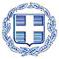 ΕΛΛΗΝΙΚΗ ΔΗΜΟΚΡΑΤΙΑΔΗΜΟΣ ΧΙΟΥΔ/ΝΣΗ ΤΟΠΙΚΗΣ ΚΑΙ ΟΙΚΟΝΟΜΙΚΗΣ ΑΝΑΠΤΥΞΗΣΤΜΗΜΑ ΑΓΡΟΤΙΚΗΣ ΠΑΡΑΓΩΓΗΣ ΚΑΙ ΜΑΣΤΙΧΑΣΕΝΤΥΠΟ ΠΡΟΣΦΟΡΑΣΕΝΤΥΠΟ ΠΡΟΣΦΟΡΑΣΕΝΤΥΠΟ ΠΡΟΣΦΟΡΑΣΕΝΤΥΠΟ ΠΡΟΣΦΟΡΑΣΕΝΤΥΠΟ ΠΡΟΣΦΟΡΑΣΕΝΤΥΠΟ ΠΡΟΣΦΟΡΑΣΑ/ΑΠεριγραφήΜονάδαΠοσότηταΤιμήΜονάδαςΔαπάνη1Τροφής για ενήλικους σκύλους σε μορφή κροκέτας περιεκτικότητας: πρωτεΐνη 18-22%, λιπαρά 8-12%, υγρασία ≤10%, ινώδεις ουσίες ≤4%, τέφρα ≤10% (συσκευασία ως 25 κιλά)κιλά6000 2Τροφή για γάτες σε μορφή κροκέτας περιεκτικότητας: πρωτεΐνη 28-32%, λιπαρά 8-12%, υγρασία ≤10%, ινώδεις ουσίες <3%, τέφρα<10% (συσκευασία ως 25 κιλά)κιλά1120Σύνολο καθαρής αξίας ζωοτροφώνΣύνολο καθαρής αξίας ζωοτροφώνΣύνολο καθαρής αξίας ζωοτροφώνΣύνολο καθαρής αξίας ζωοτροφώνΣύνολο καθαρής αξίας ζωοτροφώνΦΠΑ 17 %ΦΠΑ 17 %ΦΠΑ 17 %ΦΠΑ 17 %ΦΠΑ 17 %Γενικό σύνολο δαπάνης ζωοτροφών Γενικό σύνολο δαπάνης ζωοτροφών Γενικό σύνολο δαπάνης ζωοτροφών Γενικό σύνολο δαπάνης ζωοτροφών Γενικό σύνολο δαπάνης ζωοτροφών 2Χάπια για καταπολέμηση εκτοπαρασίτων (κρότωνες, ψύλλοι) για βάρος ζώου 10 -20 κιλά, με διάρκεια ανθεκτικής δράσης τουλάχιστον 5 εβδομάδων (τιμή ανά εβδομάδα δράσης)τιμή / εβδομάδα δράσης 6003Χάπια για καταπολέμηση – πρόληψη προσβολών παρασίτων εντέρου ( νηματώδη, κεστώδη) για βάρος ζώου 10 κιλάτεμάχια205Σύνολο καθαρής αξίας κτηνιατρικών σκευασμάτων    Σύνολο καθαρής αξίας κτηνιατρικών σκευασμάτων    Σύνολο καθαρής αξίας κτηνιατρικών σκευασμάτων    Σύνολο καθαρής αξίας κτηνιατρικών σκευασμάτων    Σύνολο καθαρής αξίας κτηνιατρικών σκευασμάτων    ΦΠΑ 9 %ΦΠΑ 9 %ΦΠΑ 9 %ΦΠΑ 9 %ΦΠΑ 9 %Γενικό σύνολο δαπάνης κτηνιατρικών σκευασμάτωνΓενικό σύνολο δαπάνης κτηνιατρικών σκευασμάτωνΓενικό σύνολο δαπάνης κτηνιατρικών σκευασμάτωνΓενικό σύνολο δαπάνης κτηνιατρικών σκευασμάτωνΓενικό σύνολο δαπάνης κτηνιατρικών σκευασμάτωνΓΕΝΙΚΟ ΣΥΝΟΛΟ ΔΑΠΑΝΗΓΕΝΙΚΟ ΣΥΝΟΛΟ ΔΑΠΑΝΗΓΕΝΙΚΟ ΣΥΝΟΛΟ ΔΑΠΑΝΗΓΕΝΙΚΟ ΣΥΝΟΛΟ ΔΑΠΑΝΗΓΕΝΙΚΟ ΣΥΝΟΛΟ ΔΑΠΑΝΗ